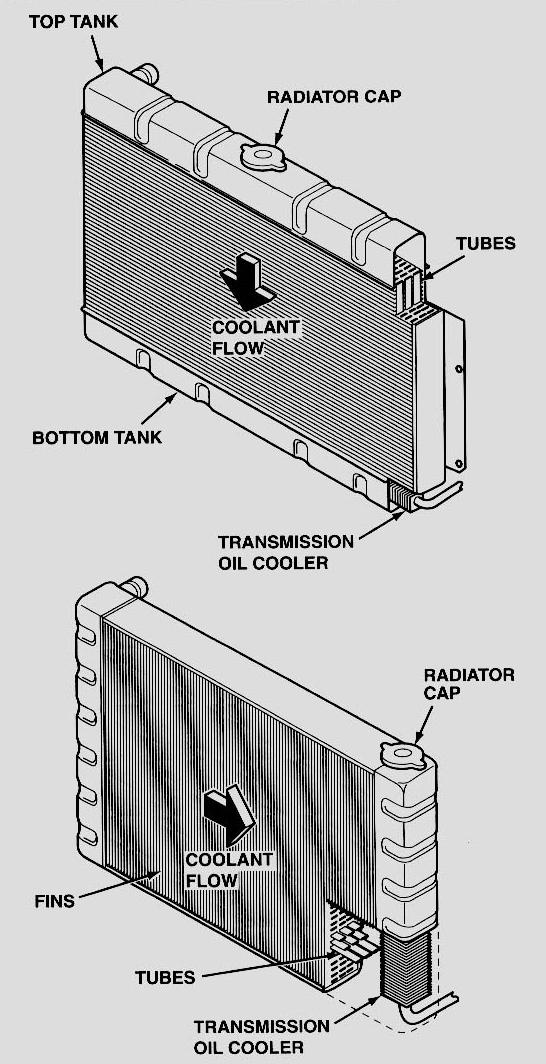  1.  Check vehicle service information and determine the      specified procedure for removal and reinstallation of      the radiator.	_____________________________	_____________________________	_____________________________		_____________________________ 2.  Drain the coolant and dispose or recycle.NOTE:  Many vehicle manufacturers recommend that new coolant be installed whenever servicing the cooling system and that the old coolant not be used.		 Recycled		 Disposal (describe how the coolant was properly disposed)  _____________		        ______________________________________________________________ 3.  Coolant capacity is _________________. 4.  Radiator is removed from the vehicle.		Instructor OK __________________ 5.  Radiator is installed in the vehicle.		Instructor OK __________________ 6.  Refill the cooling system and bleed air from the system according to the vehicle      manufacturer’s recommended procedure. Instructor OK __________________